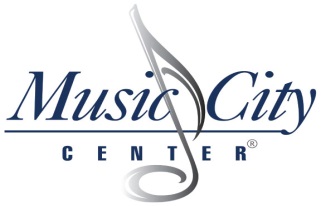 Exhibit FCarpet Cleaning per SF Cost SheetPlease provide itemized pricing per 100 square feet:Exhibit F.1Tile Cleaning per SF Cost SheetPlease provide pricing based on the request to clean multiple areas that total a square footage range for carpet cleaning:EXHIBIT F.2Monthly PricingPlease provide monthly pricing based on the provided high traffic area maps for carpet (approximately 38,016 sf) and tile (approximately 6,016 sf) cleaning per month.EXHIBIT F.3Nova Fabric Wall Panel PricingPlease provide pricing per panel range: Carpet CleaningPer 100 Sq. Ft. Rate Time Required to Complete100 Square FeetTile Cleaning Per 100 Sq. Ft. Rate.Time Required to Complete100 Square Feet$Locations (Exhibit E) Monthly Flat FeeTime Required to CompleteAll specified carpet and tile areas to be fully maintained.$Per Panel Charge Total Charge Per PanelTime Required to Complete1 – 40$41 - 100$Over 100$